	CONSULTANCY - TERMS OF REFERENCEBusiness Strategy MentorDivision: Office of Innovation Duration:  11 months, part-timeDuty Station: Remote Advertising summary UNICEF Venture Fund is looking for a seasoned business mentor to support the Fund’s business strategy related activities and to guide Venture Fund portfolio companies on developing and implementing an effective business strategy, for example by testing and identifying user groups, and metrics, as well as revenue generation. UNICEF works in some of the world’s toughest places, to reach the world’s most disadvantaged children. To save their lives. To defend their rights. To help them fulfill their potential. Across 190 countries and territories, we work for every child, everywhere, every day, to build a better world for everyone. And we never give up. _________________________________________________________________________Child SafeguardingIs this project/assignment considered as “Elevated Risk Role” from a child safeguarding perspective?  ☐  YES 		×NOIf YES, check all that apply:Direct contact role 	☐ YES 		☐ NO If yes, please indicate the number of hours/months of direct interpersonal contact with children, or work in their immediately physical proximity, with limited supervision by a more senior member of personnel: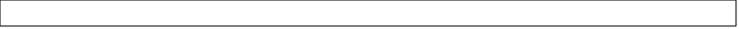 Child data role 		☐ YES 		☐ NOIf yes, please indicate the number of hours/months of manipulating or transmitting personal-identifiable information of children (name, national ID, location data, photos):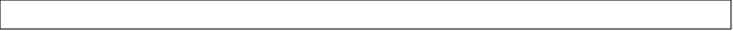 More information is available in the Child Safeguarding SharePoint and Child Safeguarding FAQs and Updates_________________________________________________________________________For every child, innovate... UNICEF has a 70-year history of innovating for children. We believe that new approaches, partnerships and technologies that support realizing children’s rights are critical to improving their lives.
The Office of Innovation is a creative, interactive, and agile team in UNICEF. We sit at a unique intersection, where an organization that works on huge global issues meets the startup thinking, the technology, and the partners that turn this energy into scalable solutions.

UNICEF's Office of Innovation creates opportunities for the world's children by focusing on where new markets can meet their vital needs. We do this by:
Connecting youth communities (or more broadly -- anyone disconnected or under-served) to decision-makers, and to each other, to deliver informed, relevant and sustained programmes that build better, stronger futures for children.Provoking change for children through an entrepreneurial approach -- in a traditionally risk-averse field -- to harness rapidly moving innovations and apply them to serve the needs of all children.Creating new models of partnership that leverage core business values across the public, private and academic sectors in order to deliver fast, and lasting results for children.The Office of Innovation specifically looks to form partnerships around frontier technologies (like drones and UAVs, blockchain, data science and machine learning, 21st century skills, urban technologies, new banking tools) that exist at the intersection of $100 billion business markets and 1 billion person needs – and to identify how they can grow and scale profitably and inclusively. 
Our team UNICEF's Venture Fund is a pooled funding vehicle specifically designed to finance early stage, open-source technology that can benefit children. The core motivation of the Innovation Fund is to identify "clusters" or portfolios of initiatives around emerging technology - so that UNICEF can both shape markets and also learn about and guide these technologies to benefit children. We invest in solutions that can impact the lives of the most vulnerable children.  We're an interdisciplinary team around the world tasked with identifying, prototyping, and scaling new technologies and practices. With our partners, we focus on convening and collaborating on new and different solutions, low- and high-tech, by: Looking at the 2–5-year horizon to evaluate emerging and trending technologies and to see how UNICEF can work with the private sector on doing better business while improving essential services for children;Investing in early-stage solutions that show great potential to positively impact children in the future; Identifying proven solutions that can be implemented at national scale in multiple countries – taking the ideas that help thousands in one country, bringing them to dozens of countries across multiple sectors, and impacting the lives of millions of children.With $35M (+ ETH 2267 + BTC 8) raised to date, the Venture Fund is scaling its investment portfolio with the aim of investing in 20 start-ups every year. The current portfolio of 73 companies consists of several cohorts of companies developing and piloting solutions in virtual and augmented reality, data science and artificial intelligence, blockchain, UAVs, IoT, and in assistive technology.How can you make a difference? UNICEF Venture Fund is looking for a seasoned business mentor to support the Fund’s business strategy related activities and to guide a number of Venture Fund portfolio companies on developing and implementing an effective business strategy, for example by testing and identifying user groups, and metrics, as well as revenue generation. This may include: Onboarding portfolio companies into business strategy curriculum, monitoring progress, and providing feedback Providing technical assistance to portfolio companies on business-related topics through regular mentoring sessions and other modalities Developing workplans with each portfolio company for the investment period and evolving where necessaryContributing new content to and maintaining existing content in the Business Mentor Toolkit and contribute to development of best practice mentorship approaches within the wider team Developing external relationships which may be useful for the Venture FundProviding strategic support to the Venture Fund team in other business-related areas which aim to improve portfolio outcomes, operational approaches etc.Schedule of Deliverables To qualify as an advocate for every child you will have… An advanced university degree (Master’s or higher) in entrepreneurship, business administration, finance, macroeconomics, business other or other relevant field. 
*A first University Degree in a relevant field combined with 10 years of professional experience may be accepted in lieu of an Advanced University Degree. A minimum of 8 years of relevant professional experience in business strategy, financial modeling or a relevant field Experience in consulting and advising on relevant technical areas Previous experience in starting and growing technology companies A track record of providing mentorship and assistance to start-ups Development of identifying and developing technical assistance tools for companies Experience with open-source technologies, open-source business models and cultivating open source communities Strong written and verbal communication skills, excellent technical communication with peers and non-technical stakeholders Developing country work experience and/or familiarity with emergency is considered an asset. Fluency in English is required. Knowledge of another official UN language (Arabic, Chinese, French, Russian or Spanish) or a local language is an asset. 
 
 Payment details and further considerationsPayment of professional fees will be based on the submission of agreed deliverables via # sessions held of advising. UNICEF reserves the right to withhold payment in case the deliverables submitted are not up to the required standard or in case of delays in submitting the deliverables on the part of the consultant.  How to apply:Interest applicant is required to submit a financial proposal with all-inclusive fee.No travel is anticipated for this role. Applications without a financial proposal will not be considered.Please find attached the financial proposal template  Consultancy Financial Offer template.docx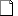 For every Child, you demonstrate…UNICEF's values of Care, Respect, Integrity, Trust, Accountability, and Sustainability (CRITAS). To view our competency framework, please visit here.The competencies required for this post are…. Applying technical expertise – Level 3 Creating and Innovating – Level 2 Entrepreneurial Thinking – Level 3UNICEF is here to serve the world’s most disadvantaged children and our global workforce must reflect the diversity of those children. The UNICEF family is committed to include everyone, irrespective of their race/ethnicity, age, disability, gender identity, sexual orientation, religion, nationality, socio-economic background, or any other personal characteristic.UNICEF offers reasonable accommodation for consultants/individual contractors with disabilities. This may include, for example, accessible software, travel assistance for missions or personal attendants. We encourage you to disclose your disability during your application in case you need reasonable accommodation during the selection process and afterwards in your assignment. UNICEF has a zero-tolerance policy on conduct that is incompatible with the aims and objectives of the United Nations and UNICEF, including sexual exploitation and abuse, sexual harassment, abuse of authority and discrimination. UNICEF also adheres to strict child safeguarding principles. All selected candidates will be expected to adhere to these standards and principles and will therefore undergo rigorous reference and background checks. Background checks will include the verification of academic credential(s) and employment history. Selected candidates may be required to provide additional information to conduct a background check. Remarks:  Only shortlisted candidates will be contacted and advance to the next stage of the selection process. Individuals engaged under a consultancy or individual contract will not be considered “staff members” under the Staff Regulations and Rules of the United Nations and UNICEF’s policies and procedures, and will not be entitled to benefits provided therein (such as leave entitlements and medical insurance coverage). Their conditions of service will be governed by their contract and the General Conditions of Contracts for the Services of Consultants and Individual Contractors. Consultants and individual contractors are responsible for determining their tax liabilities and for the payment of any taxes and/or duties, in accordance with local or other applicable laws. The selected candidate is solely responsible to ensure that the visa (applicable) and health insurance required to perform the duties of the contract are valid for the entire period of the contract. Selected candidates are subject to confirmation of fully-vaccinated status against SARS-CoV-2 (Covid-19) with a World Health Organization (WHO)-endorsed vaccine, which must be met prior to taking up the assignment. It does not apply to consultants who will work remotely and are not expected to work on or visit UNICEF premises, programme delivery locations or directly interact with communities UNICEF works with, nor to travel to perform functions for UNICEF for the duration of their consultancy contracts.Month Month Month Month Month Month Month Month Month 1 2 3 4 5 6 7 8 9 1011Objective/Deliverable JulAugSeptOctNovDecJanFebMarAprMayOnboard Venture Fund portfolio companies into business strategy curriculum, monitor progress, and provide feedback Onboard Venture Fund portfolio companies into business strategy curriculum, monitor progress, and provide feedback Onboard Venture Fund portfolio companies into business strategy curriculum, monitor progress, and provide feedback Onboard Venture Fund portfolio companies into business strategy curriculum, monitor progress, and provide feedback Onboard Venture Fund portfolio companies into business strategy curriculum, monitor progress, and provide feedback Onboard Venture Fund portfolio companies into business strategy curriculum, monitor progress, and provide feedback Onboard Venture Fund portfolio companies into business strategy curriculum, monitor progress, and provide feedback Onboard Venture Fund portfolio companies into business strategy curriculum, monitor progress, and provide feedback Onboard Venture Fund portfolio companies into business strategy curriculum, monitor progress, and provide feedback Onboard Venture Fund portfolio companies into business strategy curriculum, monitor progress, and provide feedback Onboard Venture Fund portfolio companies into business strategy curriculum, monitor progress, and provide feedback Onboard Venture Fund portfolio companies into business strategy curriculum, monitor progress, and provide feedback Activity: Centralize and manage the business insights and related information collected during Venture Fund portfolio companies' mentorship.  Monitor progress and draft updates to Fund Management. Deliverable: Updated notes saved in the startups SharePoint Business Mentorship folder and updated startup tracker document  Activity: Join monthly meetings with UNICEF Stakeholders and fellow mentors to discuss the progress of the portfolio companies. Deliverable: Meeting attendance including, but not limited to: UNICEF VF Strategic Mentorship: Monthly Check-In and UNICEF Venture Fund Mentor Round Table Provide technical assistance to Venture Fund portfolio companies to identify and test revenue generation strategies, business models, and approaches through monthly mentoring sessions and other modalities.  Provide technical assistance to Venture Fund portfolio companies to identify and test revenue generation strategies, business models, and approaches through monthly mentoring sessions and other modalities.  Provide technical assistance to Venture Fund portfolio companies to identify and test revenue generation strategies, business models, and approaches through monthly mentoring sessions and other modalities.  Provide technical assistance to Venture Fund portfolio companies to identify and test revenue generation strategies, business models, and approaches through monthly mentoring sessions and other modalities.  Provide technical assistance to Venture Fund portfolio companies to identify and test revenue generation strategies, business models, and approaches through monthly mentoring sessions and other modalities.  Provide technical assistance to Venture Fund portfolio companies to identify and test revenue generation strategies, business models, and approaches through monthly mentoring sessions and other modalities.  Provide technical assistance to Venture Fund portfolio companies to identify and test revenue generation strategies, business models, and approaches through monthly mentoring sessions and other modalities.  Provide technical assistance to Venture Fund portfolio companies to identify and test revenue generation strategies, business models, and approaches through monthly mentoring sessions and other modalities.  Provide technical assistance to Venture Fund portfolio companies to identify and test revenue generation strategies, business models, and approaches through monthly mentoring sessions and other modalities.  Provide technical assistance to Venture Fund portfolio companies to identify and test revenue generation strategies, business models, and approaches through monthly mentoring sessions and other modalities.  Activity: Conduct regular mentoring sessions with each company / investment Deliverable: Mentoring Sessions Hosted Activity:  Map of additional technical assistance needs and tools required for portfolio companies in collaboration with other mentors Deliverable: Document with technical assistance needs and tools mapped out  Activity:  Host cohort workshops as relevant  Deliverable: Workshop Hosted Activity:  Develop a final sprint for companies getting them ready for the next stage of scale, including pitch materials, pitching training, target list of investors, etc Deliverable: Per Portfolio Company: 1-page investor summary, hosting at least one pitch training session, investor pitch, and pitch deck Develop and agree workplans with each portfolio company for remaining investment period  Develop and agree workplans with each portfolio company for remaining investment period  Develop and agree workplans with each portfolio company for remaining investment period  Develop and agree workplans with each portfolio company for remaining investment period  Develop and agree workplans with each portfolio company for remaining investment period  Develop and agree workplans with each portfolio company for remaining investment period  Develop and agree workplans with each portfolio company for remaining investment period  Develop and agree workplans with each portfolio company for remaining investment period  Develop and agree workplans with each portfolio company for remaining investment period  Develop and agree workplans with each portfolio company for remaining investment period  Activity/ Deliverable:  Workplans for each portfolio company Contribute new content and maintain existing content in the Business Mentor Toolkit and contribute to development of best practice mentorship approaches within the wider team Contribute new content and maintain existing content in the Business Mentor Toolkit and contribute to development of best practice mentorship approaches within the wider team Contribute new content and maintain existing content in the Business Mentor Toolkit and contribute to development of best practice mentorship approaches within the wider team Contribute new content and maintain existing content in the Business Mentor Toolkit and contribute to development of best practice mentorship approaches within the wider team Contribute new content and maintain existing content in the Business Mentor Toolkit and contribute to development of best practice mentorship approaches within the wider team Contribute new content and maintain existing content in the Business Mentor Toolkit and contribute to development of best practice mentorship approaches within the wider team Contribute new content and maintain existing content in the Business Mentor Toolkit and contribute to development of best practice mentorship approaches within the wider team Contribute new content and maintain existing content in the Business Mentor Toolkit and contribute to development of best practice mentorship approaches within the wider team Contribute new content and maintain existing content in the Business Mentor Toolkit and contribute to development of best practice mentorship approaches within the wider team Contribute new content and maintain existing content in the Business Mentor Toolkit and contribute to development of best practice mentorship approaches within the wider team Activity/ Deliverable:  Robust and updated business mentorship curriculum toolkit that can be scaled across the Venture Fund.  Activity:  Upskilling of and collaboration with other mentors to ensure alignment of support for portfolio companies Deliverable:  Meetings hosted with fellow mentors, resulting in learnings shared and/or training sessions Develop external relationships which may be useful for the Venture Fund Develop external relationships which may be useful for the Venture Fund Develop external relationships which may be useful for the Venture Fund Develop external relationships which may be useful for the Venture Fund Develop external relationships which may be useful for the Venture Fund Develop external relationships which may be useful for the Venture Fund Develop external relationships which may be useful for the Venture Fund Develop external relationships which may be useful for the Venture Fund Develop external relationships which may be useful for the Venture Fund Develop external relationships which may be useful for the Venture Fund Activity:  Develop relationships for the Venture Fund with potential strategic partners/funders and where appropriate facilitate introductions for Venture Fund companies   Deliverable: List of potential strategic partners/funders. Minimum 4 meetings a quarter with a new potential strategic partner/funder. Providing strategic support to the Venture Fund team in other business-related areas which aim to improve portfolio outcomes, operational approaches etc. Providing strategic support to the Venture Fund team in other business-related areas which aim to improve portfolio outcomes, operational approaches etc. Providing strategic support to the Venture Fund team in other business-related areas which aim to improve portfolio outcomes, operational approaches etc. Providing strategic support to the Venture Fund team in other business-related areas which aim to improve portfolio outcomes, operational approaches etc. Providing strategic support to the Venture Fund team in other business-related areas which aim to improve portfolio outcomes, operational approaches etc. Providing strategic support to the Venture Fund team in other business-related areas which aim to improve portfolio outcomes, operational approaches etc. Providing strategic support to the Venture Fund team in other business-related areas which aim to improve portfolio outcomes, operational approaches etc. Providing strategic support to the Venture Fund team in other business-related areas which aim to improve portfolio outcomes, operational approaches etc. Providing strategic support to the Venture Fund team in other business-related areas which aim to improve portfolio outcomes, operational approaches etc. Providing strategic support to the Venture Fund team in other business-related areas which aim to improve portfolio outcomes, operational approaches etc. Activity/ Deliverable: Sessions with relevant leads and review, plus feedback provided for relevant materials i.e. evaluation of applications Payment Schedule: Invoicing # sessions* monthly Up to 8 sessions Up to 8 sessions Up to 8 sessionsUp to 8 sessionsUp to 10 sessionsUp to 10 sessionsUp to 8 sessionsUp to 8 sessionsUp to 8 sessionsUp to 10 sessions Up to 10 sessions All activities and deliverables to be calculated as part of Business Strategy expert 'session'. 1 session = 8 hours. Consultant must keep track of sessions per month and may invoice up to the maximum listed in the payment schedule above. The maximum # of sessions for invoicing are 96. All activities and deliverables to be calculated as part of Business Strategy expert 'session'. 1 session = 8 hours. Consultant must keep track of sessions per month and may invoice up to the maximum listed in the payment schedule above. The maximum # of sessions for invoicing are 96. All activities and deliverables to be calculated as part of Business Strategy expert 'session'. 1 session = 8 hours. Consultant must keep track of sessions per month and may invoice up to the maximum listed in the payment schedule above. The maximum # of sessions for invoicing are 96. All activities and deliverables to be calculated as part of Business Strategy expert 'session'. 1 session = 8 hours. Consultant must keep track of sessions per month and may invoice up to the maximum listed in the payment schedule above. The maximum # of sessions for invoicing are 96. All activities and deliverables to be calculated as part of Business Strategy expert 'session'. 1 session = 8 hours. Consultant must keep track of sessions per month and may invoice up to the maximum listed in the payment schedule above. The maximum # of sessions for invoicing are 96. All activities and deliverables to be calculated as part of Business Strategy expert 'session'. 1 session = 8 hours. Consultant must keep track of sessions per month and may invoice up to the maximum listed in the payment schedule above. The maximum # of sessions for invoicing are 96. All activities and deliverables to be calculated as part of Business Strategy expert 'session'. 1 session = 8 hours. Consultant must keep track of sessions per month and may invoice up to the maximum listed in the payment schedule above. The maximum # of sessions for invoicing are 96. All activities and deliverables to be calculated as part of Business Strategy expert 'session'. 1 session = 8 hours. Consultant must keep track of sessions per month and may invoice up to the maximum listed in the payment schedule above. The maximum # of sessions for invoicing are 96. All activities and deliverables to be calculated as part of Business Strategy expert 'session'. 1 session = 8 hours. Consultant must keep track of sessions per month and may invoice up to the maximum listed in the payment schedule above. The maximum # of sessions for invoicing are 96. All activities and deliverables to be calculated as part of Business Strategy expert 'session'. 1 session = 8 hours. Consultant must keep track of sessions per month and may invoice up to the maximum listed in the payment schedule above. The maximum # of sessions for invoicing are 96. All activities and deliverables to be calculated as part of Business Strategy expert 'session'. 1 session = 8 hours. Consultant must keep track of sessions per month and may invoice up to the maximum listed in the payment schedule above. The maximum # of sessions for invoicing are 96. All activities and deliverables to be calculated as part of Business Strategy expert 'session'. 1 session = 8 hours. Consultant must keep track of sessions per month and may invoice up to the maximum listed in the payment schedule above. The maximum # of sessions for invoicing are 96.